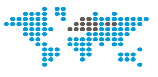 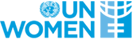 UN Women Strategic Note 2019-2022UN WOMEN South Sudan COUNTRY OFFICESN REPORT 2022The report includes:Development results framework (DRF)










Report Date: 2/10/2022Impact6
A comprehensive and dynamic set of norms, policies and standards on gender equality and empowerment of all women and girls is strengthened and implemented.Impact6
A comprehensive and dynamic set of norms, policies and standards on gender equality and empowerment of all women and girls is strengthened and implemented.Related UN-Women SP Impact Area: 
Related UNDAF/ CCPD priority: UNCF: Priority Area 1: Building Peace and Strengthening Governance
Related national development priorities:Related UN-Women SP Impact Area: 
Related UNDAF/ CCPD priority: UNCF: Priority Area 1: Building Peace and Strengthening Governance
Related national development priorities:Related UN-Women SP Impact Area: 
Related UNDAF/ CCPD priority: UNCF: Priority Area 1: Building Peace and Strengthening Governance
Related national development priorities:Related UN-Women SP Impact Area: 
Related UNDAF/ CCPD priority: UNCF: Priority Area 1: Building Peace and Strengthening Governance
Related national development priorities:Related UN-Women SP Impact Area: 
Related UNDAF/ CCPD priority: UNCF: Priority Area 1: Building Peace and Strengthening Governance
Related national development priorities:Related UN-Women SP Impact Area: 
Related UNDAF/ CCPD priority: UNCF: Priority Area 1: Building Peace and Strengthening Governance
Related national development priorities:Year
2019Year
2020Year
2021Year
2022TotalOutcome 6.1
Government of South Sudan fulfils international reporting obligations on CEDAW, Beijing Platform for Action, UNSCR 1325, Maputo Plan of Action and SDGs

Related SP Outcome/Output:


Indicator 6.1A:  # of Country Reports submitted to the UN and African Union on progress on gender equality in the implementation of CEDAW, Beijing Platform for Action, UNSC 1325, Maputo Plan of Action and SDGs

Targets: 
Value: 0
Target Year: 2022

Baseline: 
Value: 1 Year: 2021
Source: Government of South Sudan Reports, UN Women/UN agencies reports, Partners reports (e.g. IPs)

Indicator 6.1B:  # of recommendations from South Sudan on women and girls’ empowerment, including on access to sexual and reproductive health and rights and GBV reflected in the annual Africa Position to Commission on Status of Women (CSW)

Targets: 
Value: 1
Target Year: 2022

Baseline: 
Value: 0 Year: 2021
Source: Africa/South Sudan Position  Papers to the annual Commission on the Status of Women through African 

Indicator 6.1C:  # of key principles of CEDAW, Beijing Platform for Action,  UNCSR 1325, Maputo Plan of Action and SDGs that are included in the new Constitutional and legislative frameworks of South Sudan

Targets: 
Value: TBD
Target Year: 2022

Baseline: 
Value: 0 Year: 2018
Source:  The new Constitutional and legislative frameworks of South Sudan

Output 6.1.1
The Ministry of Gender, Child and Social Welfare and women organizations/CSOs are capacitated to systematically assess progress on implementation of CEDAW, Beijing Platform for Action, UNSCR 1325,   Maputo Plan of Action and SDGsIndicator 6.1.1A:  # of assessments conducted and/or progress reports produced on CEDAW/Beijing Platform for Action/UNSCR 1325/Maputo Plan of Action and SDGs with women organizations/CSOs

Targets: 
Value: 1
Target Year: 2022

Baseline: 
Value: 1 Year: 2021
Source: Government Reports (e.g. Ministry of Gender)

Indicator 6.1.1B:  # of women organizations/CSOs actively participating/involved in national reporting processes (CEDAW, Maputo, UNSCR 1325, Beijing Platform for Action, SDGs)

Targets: 
Value: 10
Target Year: 2022

Baseline: 
Value: 3 Year: 2021
Source: UN Women annual and assessment report , Government Reports (e.g. Ministry of Gender)

0.00
(core)

530,963.00
(non-core)

0.00
(core)

320,000.00
(non-core)

0.00
(core)

270,000.00
(non-core)

0.00
(core)

275,603.00
(non-core)

0.00
(core)

1,396,566.00
(non-core)Outcome 6.1
Government of South Sudan fulfils international reporting obligations on CEDAW, Beijing Platform for Action, UNSCR 1325, Maputo Plan of Action and SDGs

Related SP Outcome/Output:


Indicator 6.1A:  # of Country Reports submitted to the UN and African Union on progress on gender equality in the implementation of CEDAW, Beijing Platform for Action, UNSC 1325, Maputo Plan of Action and SDGs

Targets: 
Value: 0
Target Year: 2022

Baseline: 
Value: 1 Year: 2021
Source: Government of South Sudan Reports, UN Women/UN agencies reports, Partners reports (e.g. IPs)

Indicator 6.1B:  # of recommendations from South Sudan on women and girls’ empowerment, including on access to sexual and reproductive health and rights and GBV reflected in the annual Africa Position to Commission on Status of Women (CSW)

Targets: 
Value: 1
Target Year: 2022

Baseline: 
Value: 0 Year: 2021
Source: Africa/South Sudan Position  Papers to the annual Commission on the Status of Women through African 

Indicator 6.1C:  # of key principles of CEDAW, Beijing Platform for Action,  UNCSR 1325, Maputo Plan of Action and SDGs that are included in the new Constitutional and legislative frameworks of South Sudan

Targets: 
Value: TBD
Target Year: 2022

Baseline: 
Value: 0 Year: 2018
Source:  The new Constitutional and legislative frameworks of South Sudan

Output 6.1.2
The Ministry of Gender, Child and Social Welfare capacitated to present evidence-based positions on gender equality norms and standardsIndicator 6.1.2B:  # of position  papers developed by the Ministry of Gender, Child and Social Welfare informed by key normative frameworks,  targeting the advancement of South Sudan’s normative GEWE commitments within the new Constitution and related policies and legislation

Targets: 
Value: 1
Target Year: 2022

Baseline: 
Value: 0 Year: 2021
Source: Government Reports (Ministry of Gender), CSOs reports, National Constitutional Amendment Committee

Indicator 6.1.2C:  % of ministries producing gender disaggregated data and analysis (esp. on sexual and reproductive health and rights, violence against women and girls, women in leadership, humanitarian support) in collaboration with Ministry of Gender, Child and Social Welfare on status of women and girls to inform government reporting on key normative frameworks

Targets: 
Value: 30
Target Year: 2022

Baseline: 
Value: 5 Year: 2020
Source: Government Reports (e.g. Ministry of Gender, Bureau of Statistics)

0.00
(core)

132,000.00
(non-core)

70,000.00
(core)

150,000.00
(non-core)

70,000.00
(core)

125,000.00
(non-core)

0.00
(core)

163,900.00
(non-core)

140,000.00
(core)

570,900.00
(non-core)Total Resources for outcome 6.1 (core and non-core)Total Resources for outcome 6.1 (core and non-core)Total Resources for outcome 6.1 (core and non-core)0.00
(core)

662,963.00
(non-core)70,000.00
(core)

470,000.00
(non-core)70,000.00
(core)

395,000.00
(non-core)0.00
(core)

439,503.00
(non-core)140,000.00
(core)

1,967,466.00
(non-core)Total Resources for impact area 6Total Resources for impact area 6Total Resources for impact area 60.00
(core)

662,963.00
(non-core)70,000.00
(core)

470,000.00
(non-core)70,000.00
(core)

395,000.00
(non-core)0.00
(core)

439,503.00
(non-core)140,000.00
(core)

1,967,466.00
(non-core)Impact4
More women of all ages fully participate, lead and engage in political institutions and processes.
More commitments on women, peace and security are implemented by Member States and the UN system, and more gender equality advocates influence peace and security processes.
More women play a greater role in and are better served by humanitarian response and recovery efforts.Impact4
More women of all ages fully participate, lead and engage in political institutions and processes.
More commitments on women, peace and security are implemented by Member States and the UN system, and more gender equality advocates influence peace and security processes.
More women play a greater role in and are better served by humanitarian response and recovery efforts.Related UN-Women SP Impact Area: 
Related UNDAF/ CCPD priority: UNCF: Priority Area 1: Building Peace and Strengthening Governance; Priority Area 4: Empowering Women and Youth
Related national development priorities:Related UN-Women SP Impact Area: 
Related UNDAF/ CCPD priority: UNCF: Priority Area 1: Building Peace and Strengthening Governance; Priority Area 4: Empowering Women and Youth
Related national development priorities:Related UN-Women SP Impact Area: 
Related UNDAF/ CCPD priority: UNCF: Priority Area 1: Building Peace and Strengthening Governance; Priority Area 4: Empowering Women and Youth
Related national development priorities:Related UN-Women SP Impact Area: 
Related UNDAF/ CCPD priority: UNCF: Priority Area 1: Building Peace and Strengthening Governance; Priority Area 4: Empowering Women and Youth
Related national development priorities:Related UN-Women SP Impact Area: 
Related UNDAF/ CCPD priority: UNCF: Priority Area 1: Building Peace and Strengthening Governance; Priority Area 4: Empowering Women and Youth
Related national development priorities:Related UN-Women SP Impact Area: 
Related UNDAF/ CCPD priority: UNCF: Priority Area 1: Building Peace and Strengthening Governance; Priority Area 4: Empowering Women and Youth
Related national development priorities:Year
2019Year
2020Year
2021Year
2022TotalOutcome 4.1
Government of South Sudan budgets for and fully implements its Women Peace and Security commitments

Related SP Outcome/Output:


Indicator 4.1A:  # of commitments within the National Action Plan on 1325 that are budgeted for and implemented

Targets: 
Value: TBD
Target Year: 2022

Baseline: 
Value: TBD Year: 2021
Source: Joint Monitoring and Evaluation Commission, IGAD, UN Women Reports, UN SRSG’s reports to SC

Indicator 4.1B:  % of women included in all tiers of transitional government and at all levels according to the Peace Agreement

Targets: 
Value: 35
Target Year: 2022

Baseline: 
Value: TBD Year: 2021
Source: Government Reports (e.g. Ministry of Gender)

Output 4.1.1
Government of South Sudan has increased access to information and capacity supports  to implement WPS commitments in the reform proposals agreed in the Revitalized Peace Agreement and the new Constitution, through UN Women supportIndicator 4.1.1A:  # of position papers developed by JMEC, CTSAMM, NCAC, IGAD and women’s organizations to inform gender sensitive reforms in transitional justice, electoral and security sector reforms) to inform the operationalization of the revitalized Peace Agreement, and the new Constitution, through UN Women support

Targets: 
Value: 9
Target Year: 2022

Baseline: 
Value: 5 Year: 2021
Source: UN Women annual report, JMEC report to IGAD and JMEC Plenary

Indicator 4.1.1C:  # of national peacebuilding institutions with dedicated gender expertise

Targets: 
Value: 5
Target Year: 2022

Baseline: 
Value: 4 Year: 2021
Source: UN Women annual report, JMEC report to IGAD and JMEC Plenary

Indicator 4.1.1D:  # of positions and reviews presented by the Women Parliamentary Caucus on legislative reforms and presented to Transitional Legislative Assembly for gender responsiveness through UN Women’s support

Targets: 
Value: 5
Target Year: 2022

Baseline: 
Value: 0 Year: 2021
Source: Government Reports (e.g. Women Parliamentary Caucus)

Indicator 4.1.1E:  # of policy makers in the security sector- and technical staff trained to support the implementation of WPS commitments incl. in the Peace Agreement

Targets: 
Value: 120
Target Year: 2022

Baseline: 
Value: 148 Year: 2021
Source: UN Women annual report, Government reports (e.g. NTLI)

Indicator 4.1.1F:  # of timely, relevant and consistent research on transformational leadership in South Sudan by NTLI  to inform policies, legislations and strategies to advance women’s leadership and participation in politics

Targets: 
Value: 3
Target Year: 2022

Baseline: 
Value: 0 Year: 2021
Source: UN Women Reports, National Transformational Leadership Institute

0.00
(core)

1,411,525.00
(non-core)

0.00
(core)

1,945,000.00
(non-core)

0.00
(core)

1,215,000.00
(non-core)

0.00
(core)

1,558,276.00
(non-core)

0.00
(core)

6,129,801.00
(non-core)Outcome 4.1
Government of South Sudan budgets for and fully implements its Women Peace and Security commitments

Related SP Outcome/Output:


Indicator 4.1A:  # of commitments within the National Action Plan on 1325 that are budgeted for and implemented

Targets: 
Value: TBD
Target Year: 2022

Baseline: 
Value: TBD Year: 2021
Source: Joint Monitoring and Evaluation Commission, IGAD, UN Women Reports, UN SRSG’s reports to SC

Indicator 4.1B:  % of women included in all tiers of transitional government and at all levels according to the Peace Agreement

Targets: 
Value: 35
Target Year: 2022

Baseline: 
Value: TBD Year: 2021
Source: Government Reports (e.g. Ministry of Gender)

Output 4.1.2
Women’s organizations and individuals have enhanced capacities to influence international, regional, national and local peacebuilding processesIndicator 4.1.2A:  # of women leaders trained in leadership, mediation and peace-building skills to facilitate their engagement in community peacebuilding initiatives and processes to strengthen government accountability on WPS commitments

Targets: 
Value: 200
Target Year: 2022

Baseline: 
Value: 397 Year: 2020
Source: Partners reports (e.g. Women bloc, Women coalition)

Indicator 4.1.2B:  % of women, including those living with disabilities who participate  in local governance structures, including in the transitional government at the local levels

Targets: 
Value: 35
Target Year: 2022

Baseline: 
Value: 43.26 Year: 2020
Source: Transitional government reports to JMEC, IGAD, UN Women/UNMISS/UNDP reports

Indicator 4.1.2C:  # of advocacy initiatives undertaken by women peace networks, including Women Bloc and Women coalition on the implementation of the Peace Agreement, targeting the advancement of the government’s WPS commitments

Targets: 
Value: 5
Target Year: 2022

Baseline: 
Value: 0 Year: 2020
Source: UN Women annual report, Partners reports

0.00
(core)

905,415.00
(non-core)

0.00
(core)

1,000,000.00
(non-core)

0.00
(core)

1,000,000.00
(non-core)

0.00
(core)

156,030.00
(non-core)

0.00
(core)

3,061,445.00
(non-core)Outcome 4.2
Humanitarian actors promote gender responsive humanitarian/crisis response planning frameworks and programmes in South Sudan

Related SP Outcome/Output:


Indicator 4.2A:  % of humanitarian actors apply gender analysis  in humanitarian/crisis response

Targets: 
Value: 70
Target Year: 2022

Baseline: 
Value: TBD Year: 2021
Note: To be collected in 2021 and will be updated when the data is available
Source: UN Women assessment report

Output 4.2.1
Humanitarian country team/clusters have strengthened capacities to mainstream GEWE issues in their efforts through UN Women supportIndicator 4.2.1A:  # of initiatives undertaken to promote gender equality, social inclusion and women empowerment in humanitarian clusters and other relevant strategic platforms. (e.g.: Sensitize on IASC Gender policy and accountability framework, Gender and age Marker (GAM) and Gender responsive DRM)

Targets: 
Value: 5
Target Year: 2022

Baseline: 
Value: 4 Year: 2021
Source: Humanitarian Response Plan and reports

Indicator 4.2.1B:  # of women organizations, community-based organisations, national institutions capacitated to promote gender responsive COVID-19 response and mitigation through UN Women's support

Targets: 
Value: 4
Target Year: 2022

Baseline: 
Value: 5 Year: 2021
Source: UN Women annual report

80,000.00
(core)

30,000.00
(non-core)

0.00
(core)

190,000.00
(non-core)

0.00
(core)

190,000.00
(non-core)

0.00
(core)

328,912.00
(non-core)

80,000.00
(core)

738,912.00
(non-core)Outcome 4.3
Women and girls affected by the conflict access protection and economic opportunities

Related SP Outcome/Output:


Indicator 4.3A:  # of displaced and other vulnerable women accessing economic recovery services

Targets: 
Value: 3500
Target Year: 2022

Baseline: 
Value: TBD Year: 2021
Source: UNDP/WFP/FAO/UN Women agencies’ reports

Output 4.3.1
Displaced women (incl. women with disabilities, GBV survivors, older women) have increased access to economic recovery assistance and safe spaces, through UN Women’s supportIndicator 4.3.1B:  # of  women savings clubs/cooperatives established and/or operational for women  in conflict-affected areas

Targets: 
Value: 150
Target Year: 2022

Baseline: 
Value: 175 Year: 2020
Notes: Village savings and loans
Source: UN Women annual report

Indicator 4.3.1D:  # of women in conflict-affected areas accessing protection (Sexual and reproductive health and rights, SGBV services and information, legal and rights support) and economic recovery services (technology, skills,  cash for assets) in Women Empowerment Centers

Targets: 
Value: 3500
Target Year: 2022

Baseline: 
Value: 7259 Year: 2020
Notes: To be collected and will be updated when the data is available
Source: UN Women annual report, Partners reports

Indicator 4.3.1E:  # of  (land) acres allocated by local authorities/communities to support displaced women/returnees with their economic recovery efforts

Targets: 
Value: 150
Target Year: 2022

Baseline: 
Value: 310 Year: 2020
Notes: acres
Source: UN Women annual report, Partners reports

Indicator 4.3.1F:  # of Neighborhood Watch groups formed and self-sustaining

Targets: 
Value: 0
Target Year: 2022

Baseline: 
Value: 3 Year: 2021
Source: Implementing Partners' reports

Indicator 4.3.1G:  # of community-level multi-stakeholder coordination and reporting mechanisms on VAWG

Targets: 
Value: 3
Target Year: 2022

Baseline: 
Value: 3 Year: 2021
Source: Implementing partners' reports

0.00
(core)

1,127,125.00
(non-core)

76,000.00
(core)

1,520,475.00
(non-core)

56,000.00
(core)

1,520,475.00
(non-core)

0.00
(core)

1,023,861.00
(non-core)

132,000.00
(core)

5,191,936.00
(non-core)Total Resources for outcome 4.1 (core and non-core)Total Resources for outcome 4.1 (core and non-core)Total Resources for outcome 4.1 (core and non-core)0.00
(core)

2,316,940.00
(non-core)0.00
(core)

2,945,000.00
(non-core)0.00
(core)

2,215,000.00
(non-core)0.00
(core)

1,714,306.00
(non-core)0.00
(core)

9,191,246.00
(non-core)Total Resources for outcome 4.2 (core and non-core)Total Resources for outcome 4.2 (core and non-core)Total Resources for outcome 4.2 (core and non-core)80,000.00
(core)

30,000.00
(non-core)0.00
(core)

190,000.00
(non-core)0.00
(core)

190,000.00
(non-core)0.00
(core)

328,912.00
(non-core)80,000.00
(core)

738,912.00
(non-core)Total Resources for outcome 4.3 (core and non-core)Total Resources for outcome 4.3 (core and non-core)Total Resources for outcome 4.3 (core and non-core)0.00
(core)

1,127,125.00
(non-core)76,000.00
(core)

1,520,475.00
(non-core)56,000.00
(core)

1,520,475.00
(non-core)0.00
(core)

1,023,861.00
(non-core)132,000.00
(core)

5,191,936.00
(non-core)Total Resources for impact area 4Total Resources for impact area 4Total Resources for impact area 480,000.00
(core)

3,474,065.00
(non-core)76,000.00
(core)

4,655,475.00
(non-core)56,000.00
(core)

3,925,475.00
(non-core)0.00
(core)

3,067,079.00
(non-core)212,000.00
(core)

15,122,094.00
(non-core)